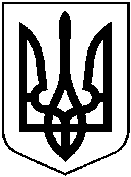 У К Р А Ї Н АХ М І Л Ь Н И Ц Ь К А   М І С Ь К А   Р А Д АВІННИЦЬКОЇ    ОБЛАСТІР І Ш Е Н Н Я  № ______._______ 2021 року						            __сесія міської радим. Хмільник                                                                                                  8 скликання         Про припинення Інвестиційного договору на реставрацію та використання пам’ятки архітектури національного значення (ох.№994/1-Н) Палацу графа Ксідо З метою впорядкування взаємовідносин між Хмільницькою міською радою та ТОВ "РОЗБУДОВА ТА РОЗВИТОК" – Інвестором припинити за взаємною згодою Сторін Інвестиційний договір на реставрацію та використання пам’ятки архітектури національного значення (ох.№994/1-Н) Палацу графа Ксідо від 31 жовтня 2019 року, ст. ст. 526, 651 Цивільного кодексу України та вимог Господарського кодексу України, керуючись ст. ст. 26, 59 Закону України «Про місцеве самоврядування в Україні», міська радаВИРІШИЛА:1.  Припинити за взаємною згодою сторін Інвестиційний договір на реставрацію та використання пам’ятки архітектури національного значення (ох. №994/1-Н) Палацу графа Ксідо від «31» жовтня 2019 року укладений із ТОВ "РОЗБУДОВА ТА РОЗВИТОК" (код ЄДРПОУ 42400555) місцезнаходження юридичної особи: Вінницька обл., місто Вінниця, ВУЛИЦЯ БУЧМИ, будинок 156 . 2. Доручити заступнику міського голови підписати угоду про припинення Інвестиційного договору на реставрацію та використання пам’ятки архітектури національного значення (ох. №994/1-Н) Палацу графа Ксідо від «31» жовтня 2019 року укладений із ТОВ "РОЗБУДОВА ТА РОЗВИТОК" (код ЄДРПОУ 42400555) місцезнаходження юридичної особи: Вінницька обл., місто Вінниця, ВУЛИЦЯ БУЧМИ, будинок 156.3. Юридичному відділу міської ради надіслати на адресу ТОВ "РОЗБУДОВА ТА РОЗВИТОК" (код ЄДРПОУ 42400555) місцезнаходження юридичної особи: Вінницька обл., місто Вінниця, ВУЛИЦЯ БУЧМИ, будинок 156, угоду про припинення за взаємною згодою сторін Інвестиційного договору на реставрацію та використання пам’ятки архітектури національного значення (ох. №994/1-Н) Палацу графа Ксідо від «31» жовтня 2019 року укладений із ТОВ "РОЗБУДОВА ТА РОЗВИТОК" (код ЄДРПОУ 42400555) місцезнаходження юридичної особи: Вінницька обл., місто Вінниця, ВУЛИЦЯ БУЧМИ, будинок 156.4. Контроль за виконанням цього рішення покласти на постійну комісію міської ради з питань земельних відносин, агропромислового комплексу, містобудування, екології та природокористування /голова комісії Мазур В.Я./.Міський голова 	        		                  Микола  ЮРЧИШИН